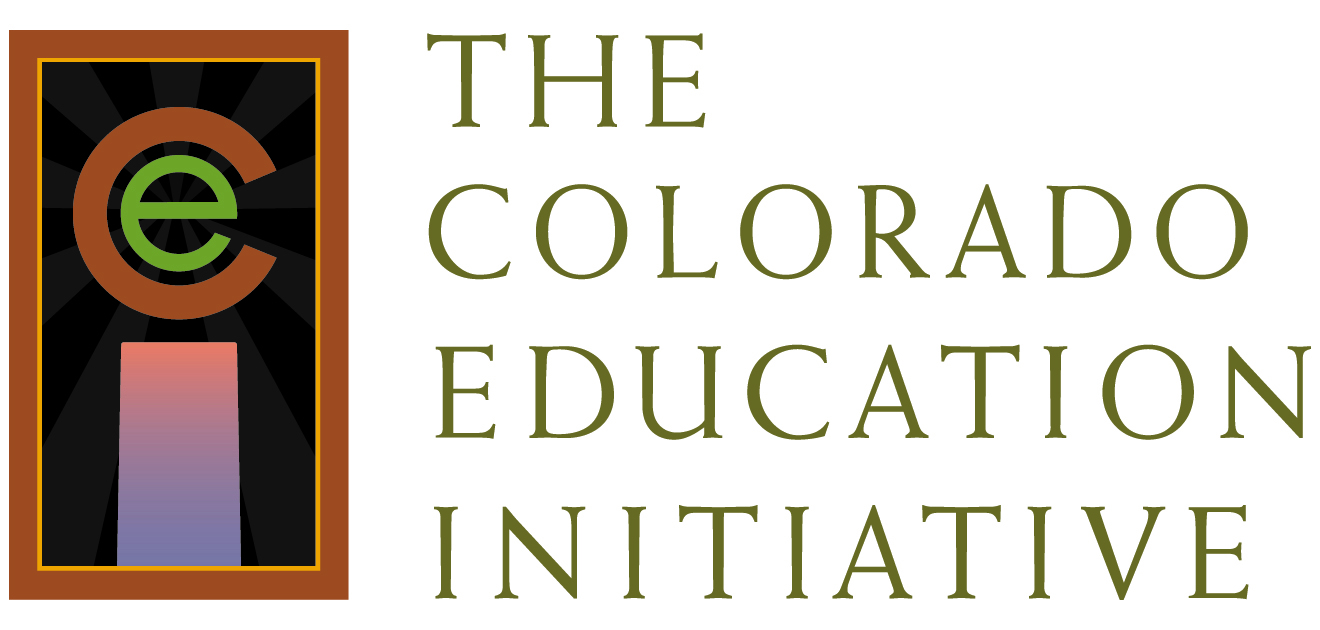 Literacy Design Collaborative Training OpportunitiesIs your school, district, or BOCES interested in learning more about the Literacy Design Collaborative (LDC) and/or implementing this fresh approach to incorporating literacy into elementary, middle and/or high school content areas?  The Colorado Education Initiative can assist you with identifying a consultant who can provide a variety of levels of professional development services or you can simply utilize the on-line toolkit.What Could Professional Development Services Look Like?If you are just curious about LDC and whether it might be right for you, a consultant can meet with a group of administrators and/or teachers and provide a ninety-minute introduction and overview that will provide information to help you make a decision.If you are already familiar with LDC and are considering implementation, there are several professional development options available.  The LDC Professional Development Program consists of three sessions.  These three sessions are ideally spaced throughout a school year in order to allow time for implementation of LDC modules and production of student work. The outcomes and content of the three sessions are outlined below.  The Colorado Education Initiative and its consultants are available to help you design a professional development program that fits the needs of your school, district, or BOCES within the time and financial resources you have available.LDC Session ISession I enables participants to develop and implement an LDC module.  At the end of Session I, participants should be able to:One Day Training:Explain the relationships among the LDC components and how they function within the LDC modelUnderstand how LDC helps students develop knowledge in the content through reading and demonstrate understanding of the content through writingSelect and use an LDC Template Task to create a Teaching TaskUse the LDC Module Template within Module  Creator to write the module for the Teaching TaskUnderstand how LDC supports Colorado Educator EffectivenessImplement a module Two Day Training:  Participants whose training extends into the second day should be able to, in addition to the above:Explain how LDC work supports meaningful collaboration among participating educatorsDevelop a deeper understanding of how LDC can enhance the effectiveness of instructionIdentify support resources that can support implementationHave more time to complete the development of a moduleThere are many possible options for Session I.  Ideally, one full day should be provided, followed by supporting sessions from one-and-a-half hours to half-days so that participants can complete the development of their first module.  LDC Session IIBetween Session I and Session II, participants "learn by doing" as they implement their first module.  Session II needs to be scheduled to allow sufficient time for participants to implement their first module and collect samples of student work.  At the end of Session II, participants should be able to:One Day Training:Deepen understanding of the LDC process and how it supports the teaching of the reading and writing  skills required by the Common Core while honoring the integrity of teacher developed contentAnalyze and understand how to use the LDC argumentative and informational rubrics for scoring student workFocus on the Grade Level Expectations of the Common Core and CAS in developing a second moduleReview and critically assess the first module and apply this learning to the development of a second moduleDeepen knowledge and understanding of the Common Core literacy standardsTwo Day Training: Participants whose training extends into the second day should be able to, in addition to the above:Deepen understanding of the Common Core standards for English Language Arts, Science, and Social StudiesUnderstand the importance of literacy-based instructional strategies as they design mini-tasks Write text dependent questions Understand text complexityDevelop a second module   Session II can be presented in many formats.  Because of the deep yet hands-on nature of this session, it is often presented in two consecutive days.  However, it can also be presented in smaller segments.  LDC Session IIIA third LDC session enables participants to bring their learning and experiences with LDC and implementation in their classrooms to conclusion so they will be able to develop and implement modules independently.  It also provides an opportunity for groups to identify strategies for sustaining LDC.   At the end of Session III, participants should be able to:Explain and demonstrate how LDC supports teachers in teaching the reading and writing skills required in the Common Core while enhancing learning of the disciplinary contentRefine their skills in using the LDC rubrics and scoring student workUse student work to guide revisions to existing tasks and modulesDevelop modules independentlyIdentify needed supports and strategies for continued implementation